T.C.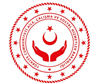 AİLE, ÇALIŞMA VE SOSYAL HİZMETLER BAKANLIĞIİç Denetim Başkanlığı                        DENETİM DEĞERLENDİRME FORMU											Adı Soyadı											    Ünvanı											     İMZAREFERANS NUMARASIDEĞERLENDİRME KRİTERİZayıfOrtaİyi1. Denetim ekibinin genel iletişim düzeyi2. Denetimin biriminizdeki sorunlu alanları kapsama düzeyi3. Denetimle ilgili bilgilerin açılış toplantısında açıklanma düzeyi4. Denetim alanlarına ilişkin önerilerinizin dikkate alınma düzeyi5. Denetim süresince tespit edilen sorunların ve risklerin paylaşım düzeyi6. Denetim raporlarının zamanlılığı7. Denetim tespitlerinin doğruluğu8. Denetim tavsiyelerinin uygulanabilirliği9. Denetim raporunun anlaşılırlığı10. Faaliyet ve kontrollerin gelişiminde denetimlerin faydası